5169P1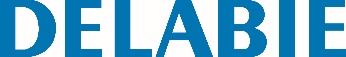 Coluna para barra de apoio rebatível, regulável em alturaReferência: 5169P1 Informação para prescriçãoColuna para barra de apoio rebatível, para PMR.Para WC ou duche. Permite a colocação de uma barra de apoio rebatível quando a fixação na parede ou painel não é possível.Fixação ao pavimento por placa Inox 4 furos, 5 mm de espessura.A encomendar com uma barra de apoio rebatível (refs. 5160, 5164, 5165, 5162, 5170 ou 5163).Dimensões : 1 000 x 200 x 100 mm. 3 ou 2 abraçadeiras reguláveis em altura. Tubo quadrado de 60 mm.Acabamento Inox polido satinado.Testado com mais de 200 kg.Garantia da coluna 10 anos.